WELCOME BACK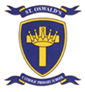 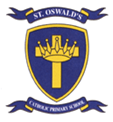 The children have come back really well and have settled into their classes, looking super-smart.BREAKING NEWS – WE’RE SAVING PAPER!This is the last paper copy of our Ozzie’s News. You will now be able to access the news through the school website and Twitter. FURTHER NEWSYou can now find out about what your child has been doing in class by accessing their class blog. These are completed weekly, so please have a look at the class blogs via the school website and Twitter.SCHOOL UNIFORM REMINDERSWe had so much lost property last year and we’d really like to reduce that this year. Please ensure:All items are named.Coats are blue or black.Long hair is tied back and any bobbles, bows or bands are school colours. Styles should not be extreme.HITS, HYMNS AND CELEBRATIONSEvery Friday morning, we will be hosting our, “Hits, Hymns and Celebrations,” assembly for the children. They will be awarded the Ozzie’s Way Champion of the Week certificate and they can enjoy the assembly in our VIP seating area (a bench at the front!). There is also an opportunity to celebrate any out of school achievements, so we are encouraging the children to bring in their medals, trophies, certificates, letters etc so that we can celebrate along with them. We’ll post their pictures on Twitter.  EYFS AND KS1 FARM VISITOn Thursday, we welcomed Acorn Farm into school. The children had a great session and this was an exciting launch for their topic on animals.  HEALTH CENTRE VISITThe School and Eco-Council were invited to visit the Health Centre today and have asked the project manager some questions about the impact on the environment and finance. They also went up on the roof and saw the solar panels.DOLCEThe new school dinners have started this week and the children have really enjoyed them – there’s been lots of cleared plates! If you want to sign up, please contact the office.SCHOOL APPYou can download our app through Schudio and click on our school. This will be updated regularly and will keep you posted of upcoming dates.